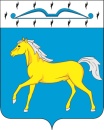 ТЕСИНСКИЙ СЕЛЬСКИЙ СОВЕТ ДЕПУТАТОВМИНУСИНСКОГО РАЙОНАКРАСНОЯРСКОГО КРАЯРЕШЕНИЕ16.12. 2023                                            с. Тесь                                                 № 123-рсО внесении изменений в решение Тесинского сельского Совета депутатов от 23.12.2021 № 66-рс «Об утверждении Положения о муниципальном контроле в сфере благоустройства на территории Тесинского сельсовета Минусинского района Красноярского края»В соответствии со ст. 1 Федерального закона от 04.08.2023 № 483-ФЗ «О внесении изменений в статью 52 Федерального закона «О государственном контроле (надзоре) и муниципальном контроле в Российской Федерации» и статьей 4 Федерального закона «О внесении изменений в отдельные законодательные акты Российской Федерации», руководствуясь ст.  20, 24 Устава Тесинского сельсовета Минусинского района Красноярского края, Тесинский сельский Совет депутатов  РЕШИЛ:1. Внести изменения в  решение Тесинского сельского Совета депутатов от 23.12.2021 № 66-рс «Об утверждении Положения о муниципальном контроле в сфере благоустройства на территории Тесинского сельсовета Минусинского района Красноярского края»2. пункт 2.11 раздел 1 «Общие положения» Положения о муниципальном контроле в сфере благоустройства на территории Тесинского сельсовета Минусинского района Красноярского края, читать в следующей редакции:«2.11.  Контролируемое лицо вправе обратиться в контрольный (надзорный) орган с заявлением о проведении в отношении его профилактического визита. (далее - заявление контролируемого лица).2.12. Контрольный (надзорный) орган рассматривает заявление контролируемого лица в течение десяти рабочих дней с даты регистрации указанного заявления и принимает решение о проведении профилактического визита либо об отказе в его проведении с учетом материальных, финансовых и кадровых ресурсов контрольного (надзорного) органа, категории риска объекта контроля, о чем уведомляет контролируемое лицо.2.13. Контрольный (надзорный) орган принимает решение об отказе в проведении профилактического визита по заявлению контролируемого лица по одному из следующих оснований:1) от контролируемого лица поступило уведомление об отзыве заявления о проведении профилактического визита;2) в течение двух месяцев до даты подачи заявления контролируемого лица контрольным (надзорным) органом было принято решение об отказе в проведении профилактического визита в отношении данного контролируемого лица;   3) в течение шести месяцев до даты подачи заявления контролируемого лица проведение профилактического визита было невозможно в связи с отсутствием контролируемого лица по месту осуществления деятельности либо в связи с иными действиями (бездействием) контролируемого лица, повлекшими невозможность проведения профилактического визита;   4) заявление контролируемого лица содержит нецензурные либо оскорбительные выражения, угрозы жизни, здоровью и имуществу должностных лиц контрольного (надзорного) органа либо членов их семей.»2. Решение вступает в силу  после его официального опубликования в информационном бюллетене «Вестник Тесинского сельсовета» и подлежит размещению на официальном сайте администрации Тесинского сельсовета в сети «Интернет».Председатель сельскогоСовета депутатов	Д.В. СоболеваГлава Тесинского сельсовета 	  А.А. Зотов